PROCEDURA DI GARA
PER LO SCENARIO PACS REGIONALE FVG POST 2022DOCUMENTO TECNICO PER LA CONSULTAZIONE PRELIMINARE DI MERCATO18 e 21 luglio 2022SOMMARIOA.	SCENARIO	3B.	CARATTERISTICHE DI DETTAGLIO DEI SERVIZI RICHIESTI IN FORNITURA	4I.	MANUTENZIONE CORRETTIVA	4II.	MANUTENZIONE EVOLUTIVA	10III.	ESPANSIONE DEL SISTEMA	10IV.	ALTRI SERVIZI INCLUSI	10V.	MODALITÀ DI ESECUZIONE DEL SERVIZIO	11C.	CRITERIO DI VALORIZZAZIONE ECONOMICA DEI SERVIZI RICHIESTI	12D.	QUESITI DELLA STAZIONE APPALTANTE	13E.	ALLEGATI	14ALLEGATO A	15ALLEGATO B	17SCENARIO Dal 2023 tutte le Aziende del SSR FVG disporranno di un impianto PACS di proprietà: nel seguito del presente documento si propone una sintetica descrizione della sua dimensione quantitativa.Si rende pertanto necessario indire una procedura di gara per affidare il servizio di gestione, di manutenzione ordinaria ed evolutiva e di conduzione del sistema PACS regionale del Friuli Venezia Giulia, ivi comprese soluzioni di espansione funzionale, a partire dal 2023.Va premesso che s’intende per sistema PACS l’insieme delle apparecchiature, delle attrezzature informatiche e dei software che gestiscono le immagini - o meglio i reperti strumentali in formato DICOM - biomedicali. Il sistema, in particolare, gestisce in un unico archivio logico, per ogni Azienda, tutti i reperti indipendentemente dalla disciplina sorgente.Il servizio che sarà richiesto in gara si articola in 4 componenti fondamentali:Fornitura delle componenti server computazionale e componente archivio centralizzato con soluzioni in cloud e connettività dedicata HA, il tutto in modalità SaaS.Manutenzione correttiva e conduzione dell’esistente;Estensione dell’applicazione delle componenti già presenti in alcune Aziende sanitarie a favore delle Aziende in cui le stesse componenti non sono ancora attive;Espansione del sistema mediante messa a disposizione di nuove funzionalità.Il sistema dovrà essere attivato, in tutte le sue componenti, con le caratteristiche richieste nella sezione di manutenzione evolutiva (zero footprint), entro 9 mesi dall’aggiudicazione, prevedendo partenze differenziate secondo un cronoprogramma che sarà concordato nei dettagli nella fase di post aggiudicazione.Durante la fase di predisposizione, da parte del soggetto aggiudicatario, dell’impianto dei servizi richiesti in fornitura, sarà a carico dell’Ente appaltante il mantenimento dell’impianto riferito ai contratti attualmente in essere.L’impianto dei servizi richiesti in fornitura sarà remunerato a canone, costituito dalla somma derivante dal livello di attivazione delle varie componenti, a partire dall’effettiva attivazione (data di collaudo).Non sono a carico del fornitore del servizio:la fornitura e il rinnovo dell’HW standard (PC) delle postazioni di lavoro;la fornitura e il rinnovo degli accessori specifici delle postazioni di lavoro, ovvero monitor medicali di opportuna destinazione d’uso e microfoni;la fornitura e il rinnovo dell’hardware specifico medicale (Stazioni di Sala Operatoria e simili).CARATTERISTICHE DI DETTAGLIO DEI SERVIZI RICHIESTI IN FORNITURAI servizi oggetto di fornitura si intendono così articolati nel dettaglio:MANUTENZIONE CORRETTIVAIl sistema ESTENSA di proprietà del SSR FVG necessita di manutenzione full risk correttiva con mantenimento delle proprietà di funzionamento, nel caso del software anche il rispetto dei livelli essenziali di sicurezza (marcatura dispositivo medico).Qualora il fornitore non sia in grado di eseguire il servizio su alcune componenti, è sua facoltà offrire in sostituzione, senza ulteriori oneri per le Aziende del SSR e con disservizi del sistema trascurabili, componenti almeno equivalenti del sistema sulle quali può fornire i servizi richiesti, o avvalersi dei soggetti in grado di farlo.ServerIl servizio andrà fornito in modalità SaaS, in ogni sua componente e fornita nel rispetto della normativa nazionale in essere.Sarà ammessa, e fortemente consigliata, la predisposizione di apparati edge, ovvero server applicativi che possano garantire la piena continuità di servizio in caso di irraggiungibilità del cloud. Il server edge dovrebbe avere ridottissima profondità temporale, sufficiente al solo scopo di garantire la refertazione nel periodo di fault dei servizi principali.Gli applicativi forniti in SaaS dovranno usare le risorse utenti attraverso autenticazione/autorizzazione OAuth / OpenID Connect e/o SAML verso gli IdP aziendali ADFS resi disponibili dalle Aziende e lavorare quindi in Single Sign On (SSO) per tutte le componenti del sistema fornito e per le integrazioni che comportano chiamate a sistemi terzi (ad esempio del SIO). La soluzione cloud proposta dovrà avvalersi di connettività propria, attestata in server Farm Insiel. In ogni caso dovrà essere prevista una struttura in alta affidabilità verso la rete regionale. Quest’ultima sarà poi responsabile della connettività alle Aziende. In un secondo momento, l’infrastruttura fornita dovrà poter essere migrata, se richiesto, nell’infrastruttura del provider Regionale o Nazionale, e il fornitore dovrà rinunciare alla quota di canone relativa a valle della dismissione della propria infrastruttura.Livello di continuità di servizioIndisponibilità massima di 4 ore non consecutive l’anno del sistema o delle sue componenti;RPO e RTO <30 min;Applicazione completamente ridondata (sia lato RIS che lato PACS), aggiornabile a caldo con roll-back senza disservizio;PerformanceArchiviazione ad almeno 40 immagini CT/RM al secondo, per disponibilità dello studio in visualizzazione in tempi compatibili con la refertazione in emergenza;Disponibilità alla prima immagine < 2 secondi, già dalla prima immagine archiviata entro 2 anni di anzianità per tutti gli studi, 5 sec per lo studio completo di RX tradizionale;Disponibilità alla prima immagine < 5 secondi, già dalla prima immagine archiviata entro 5 anni di anzianità;SicurezzaAutenticazione e autorizzazione delegata: SAML o OAuth o OpenID Connect con gli identity provider dei Titolari regionali (secondo GDPR), sia con applicativi esterni che con il mondo SIO;Profilazione degli utenti per l’accesso coerente alle funzionalità di pertinenza.Evoluzione dell’impianto d’integrazioneIl sistema è fortemente integrato con il Sistema Informativo Ospedaliero (SIO), realizzato da Insiel S.p.A.. Si rimanda all’allegato B “PRINCIPI DI INTEGRAZIONE NEL SISTEMA INFORMATIVO OSPEDALIERO FVG” per il dettaglio di come i moduli di visualizzatore, gestore e archivio di immagini, oltre al verticale di reparto, si possano collocare nel SIO.Si precisa che a seguito di valutazione, relativamente all’integrazione e alla identificazione univoca di ogni singolo studio inviato al sistema oggetto di fornitura verrà utilizzato lo SUID.In generale, è previsto uno scenario di minima nel quale sono richieste solo transazioni standard DICOM/HL7 già aderenti ad un profilo IHE pubblicato e un modello a tendere basato su FHIR.Dotazione lato client (hardware e software) FVG oggetto di manutenzione:Workstation di refertazione e postazioni di visualizzazione di sala operatoriaL’hardware standard delle postazioni di lavoro non ricadrà nel perimetro della manutenzione full risk. Infatti, il fornitore dovrà garantire la manutenzione delle componenti applicative disponibili su postazioni di lavoro, di adeguate caratteristiche, fornite dalle Aziende.Il fornitore utilizzerà tale hw per la composizione delle postazioni di lavoro, eseguendo tutte le operazioni di IMAC, di primo intervento e di intervento specialistico interfacciandosi con i referenti Aziendali.Per ogni componente non gestibile come zero footprint, ragionevolmente solo i moduli di stampa e firma, le componenti software oggetto del perimetro dei servizi dovranno essere adeguati all’esecuzione secondo le policy di sicurezza allo stato dell’arte, e in essere nelle Aziende, e modificate in caso di variazioni necessarie per adempimenti normativi o per l’adeguamento a best practice.Monitor medicali e microfoniI monitor medicali e loro accessori, in quanto parte funzionale alla destinazione d’uso del sistema PACS, ricadono nella quota full risk.Il fornitore dovrà prendersi carico della manutenzione full-risk e dell’IMAC degli stessi (inclusa la scheda video dedicata) nel caso sia necessaria la dismissione del monitor a seguito di valutazione negativa delle performance. Inoltre, il fornitore dovrà provvedere alla gestione dei monitor con il relativo sistema informatizzato (es. QAWEB, RadiCS attivi in Regione) e alla gestione anche della componentistica (es. sostituzione scheda video se inappropriata all’uso richiesto).Il fornitore dovrà predisporre e documentare i piani di rinnovo, che verranno validati ed eseguiti dall’Ente appaltante e prendere in carico la gestione del materiale e degli eventuali contratti di manutenzione.Postazioni di visualizzazione di sala operatoriaRelativamente alle postazioni di sala operatoria rese disponibili dai sistemi integrati di sala, sarà prevista solo l’assistenza software di pertinenza e non anche hardware.MasterizzatoriPer quanto riguarda i robot masterizzatori si intendono sempre gestiti in ottica full risk e con parametrizzazione dei consumabili sulla base delle specifiche che verranno fornite in fase di gara.Licenze/FunzionalitàPer poter contestualizzare al meglio la situazione tecnologica e applicativa Regionale si dispone una metodologia di confronto dove si rappresenta una macro-tipizzazione dei servizi applicativi oggetto di fornitura:Funzioni Base, cioè funzioni comuni a più aziende:PACSRISMedicina NucleareCIS refertazione ecocardio con SRCIS interventisticapreoperatoria vascolarepreoperatoria ortopedica, …SCA (Software Caratteristici Aziendali) - Funzioni avanzate già al momento disponibili presso almeno un’Azienda sanitaria:Refertazione e archiviazione ECGAnalisi ed elaborazioni pre-operatoria chirurgia generaleGestione impiantabili attivi cardiologia,…Resta intesa la facoltà di ogni Azienda di poter attivare le SCA già disponibili presso altre Aziende (SCA nuove).Per comodità si riporta un esempio delle funzionalità con l’individuazione degli ambiti come specificato precedentemente tra due Aziende (A e B).Premesso un tanto, il parco licenze del sistema funge da inventario tecnico per la manutenzione applicativa full risk. Inoltre, costituisce una baseline di funzionalità di cui verrà richiesta l’applicazione omogenea nell’impianto FVG.Quota di primo intervento e gestione della chiamataPer ulteriori ambiti, il servizio gestirà il primo intervento, inclusa la classificazione della chiamata, e poi il ciclo di vita della stessa ingaggiando i secondi livelli messi a disposizione.MANUTENZIONE EVOLUTIVAS’intende far evolvere il sistema PACS verso una maturità superiore, sia in materia di funzionalità applicative che in sostenibilità e sicurezza tecnologica.Non sarà riconosciuto alcun costo per integrazione nuove modalità o sostituzione di quelle presenti per obsolescenzaArchitetturaApplicazione web zero footprint, per qualsiasi componente fornita, con funzionamento in streaming server side rendering, con supporto di almeno 2 browser differenti e policy di aggiornamento definite;Funzionalità imaging3D illimitato e nativo, senza attivazione di prodotti terzi;Collaborazioni live tra professionisti ognuno dalla propria postazione (su verticale di reparto o su PACS o modulo di Web-call integrato);Registrazione multi modalità rigida e non;Funzioni avanzate di PACS Scientifico, che permettano la ricerca di esiti clinici e l’esportazione automatizzata dei conseguenti dataset imaging anonimizzati.(Opzionale) Utilizzo “on demand” di strumenti di Intelligenza Artificiale, riconoscibili a canonePortale in SaaS anche in versione mobile con accesso attraverso dispositivi sia aziendali che personali con le stesse modalità di autenticazione e autorizzazione riportate al punto “Sicurezza”Funzionalità dell'impiantoIl professionista potrà aprire lo stesso viewer indipendentemente che il caso sia in fase di refertazione oppure di consultazione da DSE o da FSE.Deve essere disponibile un visore per FSE-Cittadino con accesso a tutto l’imaging disponibile a sistemaLo strumento deve fornire cruscotti sull’utilizzo del sistema al personale competente, sia lato IT/IC che TSRM, medico o Fisica sanitaria (esami fatti per metodica o singola modalità, flusso dati, tempi di esecuzione, refertazione, occupazione delle modalità, etc)ArchiviazioneScalabilità a carico del fornitore nella logica SaaS.VNA - s’intende per salvare immagini, tracciati (es. Holter o prove da sforzo o campi visivi) e documenti fruibili nel caso d’uso d’integrazione standard senza richiederne la DICOMizzazione.ESPANSIONE DEL SISTEMAFornitura nuove componentiNei servizi oggetto di fornitura sarà inclusa la messa a disposizione di alcune componenti applicative:RIS con integrazione dei risultati del sistema di rilevazione della dose;Modulo di refertazione ecocardiografica con gestione completa delle misure ecocardiografiche;Verticale per Ostetricia e Ginecologia con completamento automatico delle misure ecografiche;Medicina Nucleare.ALTRI SERVIZI INCLUSIConduzioneAll’aggiudicatario verranno affidate alcune attività di conduzione tecnica del sistema PACS secondo le procedure definite dalle Aziende. A titolo non esaustivo:verifica di interfacciamenti standard (per esempio DICOM, HL7)configurazione di specifici parametri di modalitàanalisi di esigenze degli operatori e dell’uso della strumentazionerealizzazione di materiale formativo e informativo, o di particolari report di sintesi sull’impiantoIMACNel servizio IMAC sono incluse le attività di nuova installazione e movimentazione, entrambe con trasporto, nonché di aggiornamento e modifica delle componenti hardware e software del sistema PACS con particolare riferimento ai server, alle postazioni di lavoro e workstation e ad altro hardware rilevante (robot cd paziente, pc d’acquisizione).Formazione continua documentataL’aggiudicatario dovrà provvedere alla formazione del personale sia sanitario che tecnico/amministrativo, tramite documentazione dedicata e aggiornata alla luce di eventuali modifiche o nuove implementazioni che si presenteranno durante il periodo contrattuale.sarà richiesta formazione aggiuntiva, di livello amministrativo, al personale identificato ed indicato dalle Aziende, anche in più sessioni. Questo per garantire un percorso che mantenga allineato il livello di formazione del personale con privilegi amministrativi, in caso di modifiche del personale di riferimento indicato dalle aziende.L’aggiudicatario dovrà garantire la predisposizione di un fascicolo che consenta alle figure di riferimento sanitarie, medici e TSRM, dedicato al nuovo ingresso di queste specialità nella struttura.MODALITÀ DI ESECUZIONE DEL SERVIZIOPersonale on-siteIl servizio dovrà essere fornito per il tramite, in primis, di una squadra di personale on-site adeguatamente formata e motivata.I compiti in carico agli onsite ricadono in tutti gli aspetti del servizio qui descritto devono complementare la corretta esecuzione della manutenzione, inclusa l’attività di produzione e tenuta di tutta la documentazione e reportistica, con le attività di installazione, messa in servizio e predisposizione al collaudo delle nuove forniture e di IMAC, con l’attività di formazione e affiancamento, anche quotidiano, degli utenti al fine di formare gli stessi all’uso sicuro, appropriato ed economico degli applicativi e del sistema, secondo le peculiari esigenze degli stessi;Di fatto, il compito della squadra onsite non è il solo corretto funzionamento del sistema, ma il mantenimento dello stesso allo stato dell’arte, nel tempo, e di garantire che vengano conosciute ed eventualmente apprezzate ed utilizzate tutte le funzionalità.Ipotesi di dimensionamento minimo:ASUGI e Burlo: almeno 3 personeASUFC: almeno 4 PersoneASFO e CRO: almeno 2 PersoneDisponibilità H24, 7/7Si considera incluso il servizio, fuori orario ordinario di assistenza, per guasti bloccanti con garanzia, nei casi necessari, di intervento on-site.La chiamata verrà veicolata dall’help desk di Insiel S.p.a. e verranno mappati i casi di ingaggio.CRITERIO DI VALORIZZAZIONE ECONOMICA DEI SERVIZI RICHIESTIDalle analisi effettuate, si informa – per la migliore comprensione del vigente assetto del mercato- che ARCS è orientata a far determinare il valore annuo di ciascuna tipologia di servizio offerto moltiplicando il “volume delle prestazioni annue” per il “costo unitario della prestazione”.La seguente tabella sintetizza il possibile schema di impostazione dell’offerta economica:Si ipotizza una base d’asta annua di 2.520.000 € (IVA esclusa) calcolata con un costo unitario medio per prestazione generica trasversale pari a 2,1€ (IVA esclusa) in virtù di un volume annuo complessivo di prestazioni pari a 1.200.000 prestazioni.QUESITI DELLA STAZIONE APPALTANTEConsiderati:il dimensionamento dell’attività proposto nel presente documento;l’obiettivo di arrivare a una remunerazione, per i servizi richiesti e descritti nel prosieguo del presente documento, in una logica a canone, modulata per componente e volume e dunque scalabile in ogni momento e verso,la richiesta di attivazione da subito di una soluzione fornita in modalità SaaS secondo l’architettura di seguito rappresentata a titolo esemplificativo: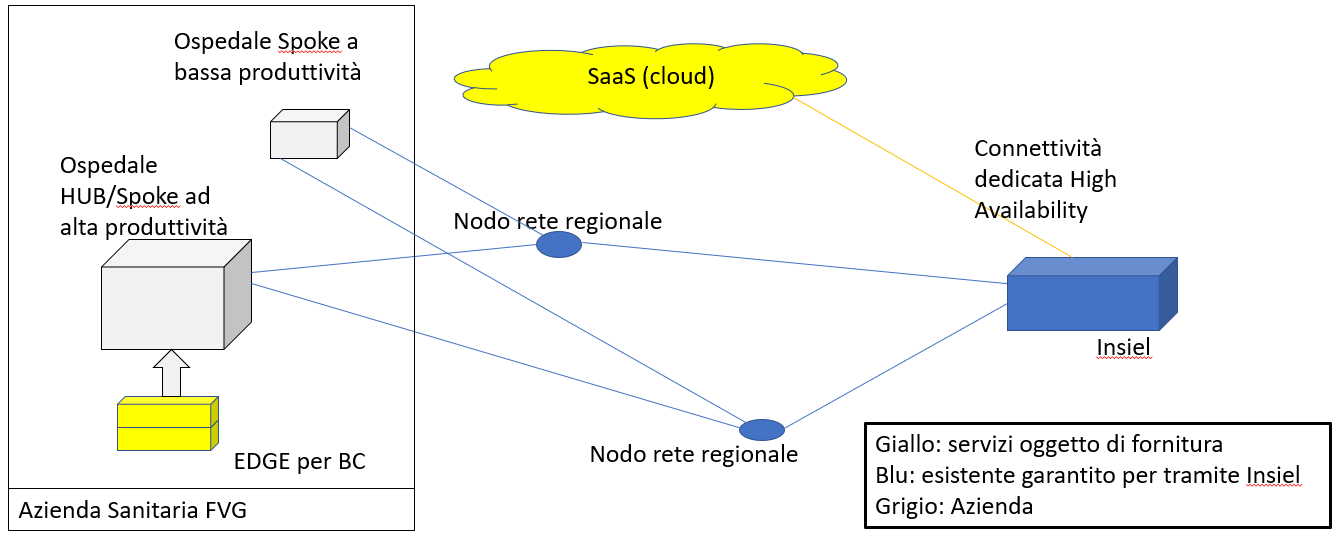 nell’ambito della presente consultazione preliminare di mercato si richiedono le seguenti informazioni:occupazione di banda media necessaria per l’accesso ai servizi in cloud;latenza minima richiesta;dettaglio tecnico della tipologia di linee di solito utilizzate e di cui è richiesta l’attestazione alla RUPAR (rete regionale che collega i presidi ospedalieri);valutazione dell’impatto economico della linea richiesta, considerato che il profilo di traffico dell’applicazione in genere influisce molto;risorse per workstation di refertazione e consultazione.In generale, per meglio inquadrare le soluzioni proposte, si richiedono anche le seguenti informazioni:Architettura software delle componenti proposte;Omogeneità delle soluzioni software delle componenti proposte;Risorse: ipotesi di numero di nodi, orchestratore, CPU/RAM Storage, richieste per eventuale hosting, in un periodo di tempo successivo, su cloud service provider messo a disposizione dall’ente appaltante, dimensionato per il servizio con i volumi indicati all’allegato A;Disponibilità ad organizzare un POC su istanza demo a funzionalità condivise con gli scopi di apprezzare:Performance nell’elaborazione (esempio rendering 3D, scorrimento immagini tomosintesi, pianificazione preoperatoria);Occupazione di banda durante le operazioni;Effettiva necessità di installare in locale agenti/applicazioni per l’interfacciamento con dispositivi locali (firma, multimonitor, stampanti, lettori di codice a barre).ALLEGATIALLEGATO ACENNI DIMENSIONAMENTO DELL’IMPIANTO PACSDi seguito si riporta quello che è il dimensionamento attuale per le aziende relativamente a:Bacino di popolazione;Storage per le funzionalità PACS;Produttività giornaliera in termini di spazio occupato.Per ogni Azienda sono evidenziati in giallo i presidi HUB e i siti ad alta produttività.Architettura aziendale del sistema PACS3 aziende, di cui 2 integrate con università2 IRCCSCirca 1.200.000 esami/annoASUFC - Azienda Sanitaria Universitaria Friuli CentraleBacino popolazione: 530 mila abitantiSpazio storage occupato: 124 TBProduttività complessiva: 80 GB/g (ultimo anno)Presidi ospedalieri e territoriali:HUB: UdineSpoke: Palmanova, Latisana, Tolmezzo, San Daniele del Friuli, GemonaAltri siti territoriali: Tarcento, Cividale, Codroipo, Gervasutta, Udine San Valentino.ASUGI - Azienda Sanitaria Universitaria Giuliano IsontinaBacino popolazione: 375 mila abitantiSpazio storage occupato: 220 TB per 10 anniProduttività: 60 GB/gPresidi ospedalieri e territoriali:HUB: Ospedale di Cattinara (Trieste)Spoke: Ospedale Maggiore (Trieste)Spoke: Gorizia Spoke: MonfalconeASFO - Azienda Sanitaria Friuli OccidentaleBacino popolazione: 313 mila abitantiSpazio storage occupato: 95 TBProduttività: 59 GB/g (ultimo anno)Presidi ospedalieri e territoriali:HUB: PordenoneSpoke: San Vito al Tagliamento, SpilimbergoSpoke: Sacile, Maniago, Aviano (cardiologia)IRCCS CRO AvianoSpazio storage occupato: 23 TBProduttività: 16 GB/g (ultimo anno)Presidi ospedalieri:Spoke: AvianoSpoke senza cache: Pordenone (medicina nucleare)IRCCS Burlo TriesteSpazio storage occupato: 12 TBProduttività: 3 GB/g (ultimo anno)Mono presidio ospedalieroALLEGATO BPRINCIPI DI INTEGRAZIONE NEL SISTEMA INFORMATIVO OSPEDALIERO FVGIl sistema PACS FVG, dal punto di vista dell’integrazione delle proprie componenti software con il Sistema Informativo Sanitario della Regione FVG - gestito per suo conto da Insiel S.p.A. - è e sarà orientato alla massima aderenza agli standard internazionali e alle best practice.Il sistema è order e document driven, per l’accesso alle immagini, e utilizza un unico image archive logico per ogni disciplina clinica all’interno dell’Azienda Sanitaria.Sono previsti tre scenari:Verticale su reparto produttore di immaginiVerticale su reparto che aggiunge immagini fatte da altro reparto (caso d’uso terapeutico)Visualizzazione immagini da repartoDi seguito gli schemi relativi agli scenari con le indicazioni delle transazioni previste.Quasi tutte le transazioni sono standard, tranne alcune che utilizzano metodologie standard, ma con parametri particolari.SCHEMI E SPECIFICHE DEI PRINCIPALI SCENARIVERTICALE SU REPARTO PRODUTTORE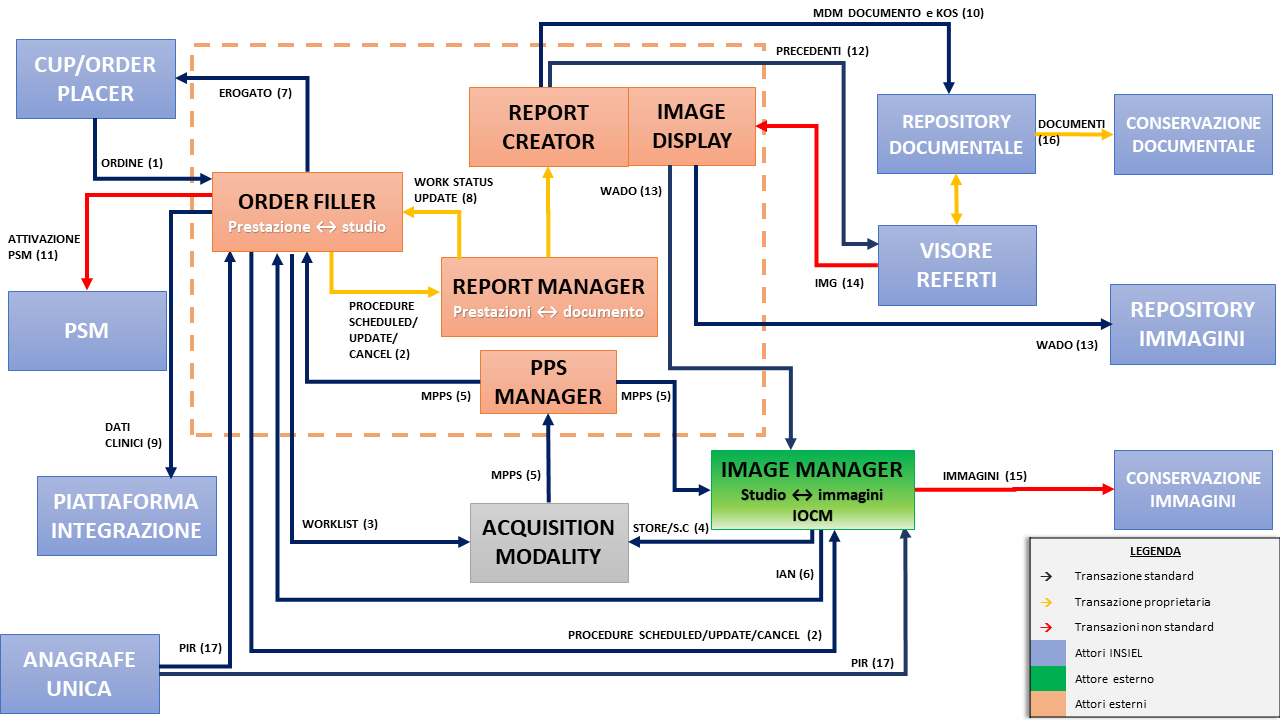 VERTICALE SU REPARTO – TERAPEUTICO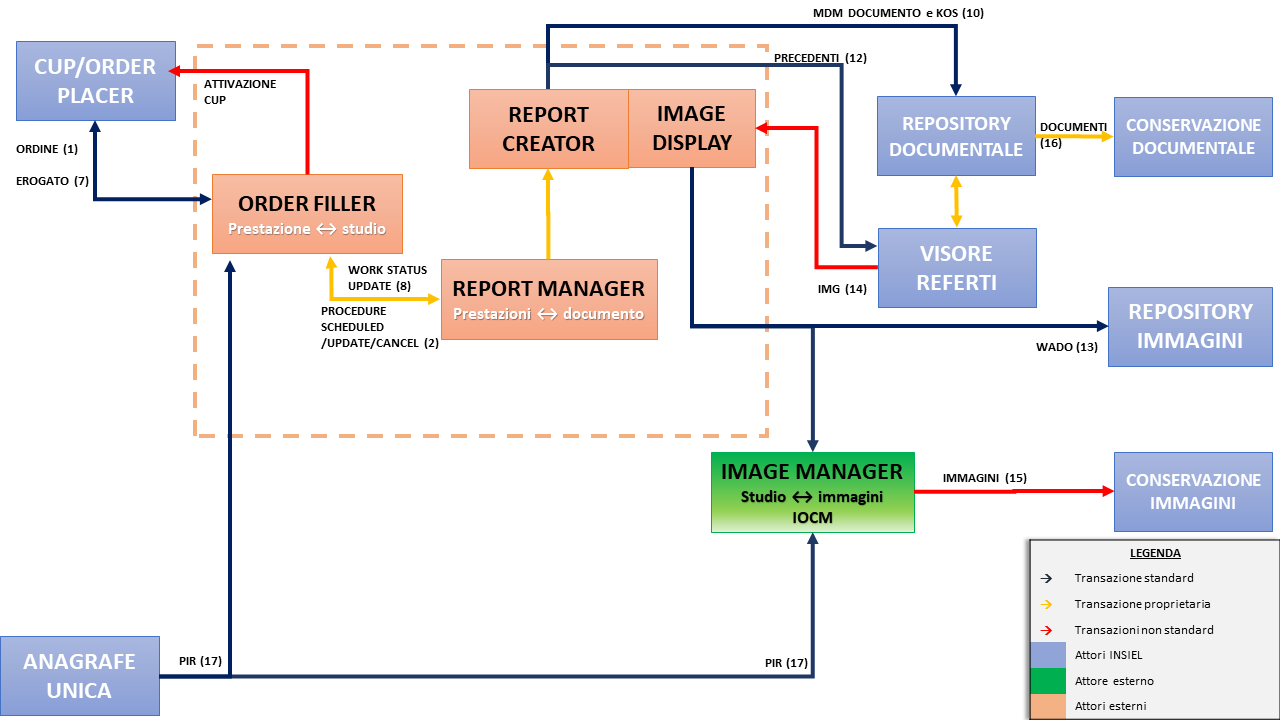 VISUALIZZAZIONE DA REPARTO 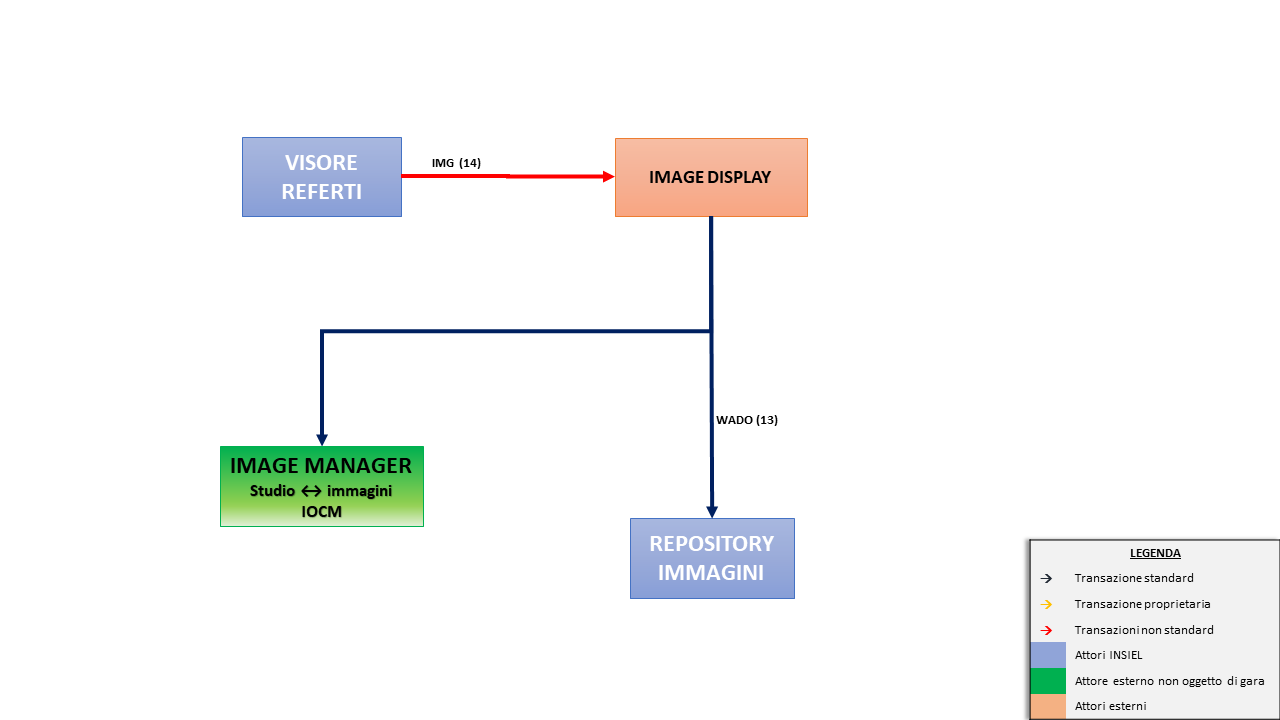 Di seguito l’elenco delle transazioni riportate negli schemi:ORDINE (1):Transaction:Transaction RAD-2 (Placer Order Management) of the IHE Technical Framework.Protocol:HL7 ORM message v. 2.3.1. PROCEDURE SCHEDULED/UPDATE/CANCEL (2)Transaction:Transaction RAD-4 (Procedure Scheduled) of the IHE Technical Framework.Transaction RAD-13 (Procedure Update) of the IHE Technical Framework.Protocol:HL7 ORM message v. 2.3.1. WORKLIST (3)Transaction:Transaction RAD-5 (Query Modality Worklist) of the IHE Technical Framework.Protocol:DICOM PS 3.4: Modality Worklist SOP Class. STORE/S.C (4)                                                                                                                                    	Transaction:Transaction RAD-10 (Storage Commitment) of the IHE Technical Framework.Protocol:DICOM PS 3.4: Storage Commitment Push Model SOP Class.MPPS (5)Transaction:Transaction RAD-6 (Modality Procedure Step In Progress) of the IHE Technical Framework.Transaction RAD-7 (Modality Procedure Step Completed/Discontinued) of the IHE Technical Framework.Protocol:             	DICOM PS 3.4: Modality Performed Procedure Step SOP Class.IAN (6)Transaction:             	Transaction RAD-49 (Instance Availability Notification) of the IHE Technical Framework.Protocol:             	DICOM PS 3.4: Instance Availability Notification Service Class. EROGATO (7)Transaction:             	Transaction RAD-3 (Filler Order Management) of the IHE Technical Framework.Protocol:                  HL7 ORM message v. 2.3.1. WORK STATUS UPDATE (8)Transaction:             	Transaction RAD-42 (Performed Work Status Update) of the IHE Technical Framework.Protocol:             	DICOM PS 3.4: Modality Performed Procedure Step SOP Class. DATI CLINICI (9)Transaction:             	Non IHE.Trigger:             	Richiesta da parte di un sistema esterno di registrare dei dati clinici (es. dati endoscopici, dati di ecocardio o testo del referto) nella piattaforma d’integrazione SIO.Expected:		I dati clinici provenienti dal sistema esterno vengono correttamente registrati nella  piattaforma d’integrazione SI.Protocol:HL7 ORU message v. 2.5 (dati endoscopici o testo del referto).DICOM PS 3.3: Structured Report Document Information Object Definitions (dati di ecocardio). MDM DOCUMENTO e KOS (10)Transaction:             	Non IHE.Trigger:             	Richiesta da parte di un sistema esterno di registrare un documento nel repository documentale.Expected:		Il documento viene correttamente registrato nel repository documentale.Protocol:HL7 MDM message v. 2.5. ATTIVAZIONE CUP (11)Transaction:             	Non standard.Trigger:             	Richiesta di accesso all’applicativo CUP per modifica dell’ordine.Expected:             	Attivazione dell’applicativo in contesto.Protocol:             	Chiamata HTTP.  PRECEDENTI (12)Transaction:             	Non standard.Trigger:             	Richiesta di visualizzazione dei precedenti per un paziente.Expected:             	Attivazione dell’applicativo Visore Referti e visualizzazione dei referti per un paziente.Protocol:             	Chiamata HTTP.WADO (13)Transaction:             	Transaction RAD-55 (Wado Retrieve) of the IHE Technical Framework.Protocol:DICOM PS 3.18: Web Access to DICOM Persistent Objects (WADO). IMG (14)Transaction:             	Non standard.Trigger:             	Richiesta di visualizzazione delle immagini.Expected:Apertura dell’applicativo di visualizzazione immagini.Protocol:Chiamata HTTP di applicazione locale e/o remota.IMMAGINI (15)Transaction:Non standard.Trigger:Invio in conservazione dello studio, dopo un mese dalla sua produzione.Expected:             	L’Image Manager crea il pacchetto di versamento dello studio e lo invia alla Conservazione.             	La Conservazione verifica la correttezza dei dati ricevuti:-   Se sono corretti, conserva il pacchetto e restituisce un esito SUCCESS.-   Se sono errati, restituisce esito FAILED e non conserva il pacchetto.Protocol:Utilizzo di Web Services messi a disposizione dalla Conservazione. Il pacchetto viene salvato su un file system predefinito.PIR (17)Transaction:Transaction ITI-30 (Patient Identity Management) of the IHE Technical Framework.Protocol:HL7 ADT message v. 2.5.DescrizioneQ.tàWorkstation che consentono refertazione mammografica con monitor diagnostici Eizo, NDS e Barco16Workstation da refertazione primaria con monitor diagnostici Eizo e Barco224Monitor da revisione Barco (inclusi tecnici BARCO Eonis)76Stazioni di sala mobili30Stazioni di sala fisse54Robot masterizzatori CD/DVD Paziente20(solo ASUGI)Azienda AAzienda AAzienda BAzienda B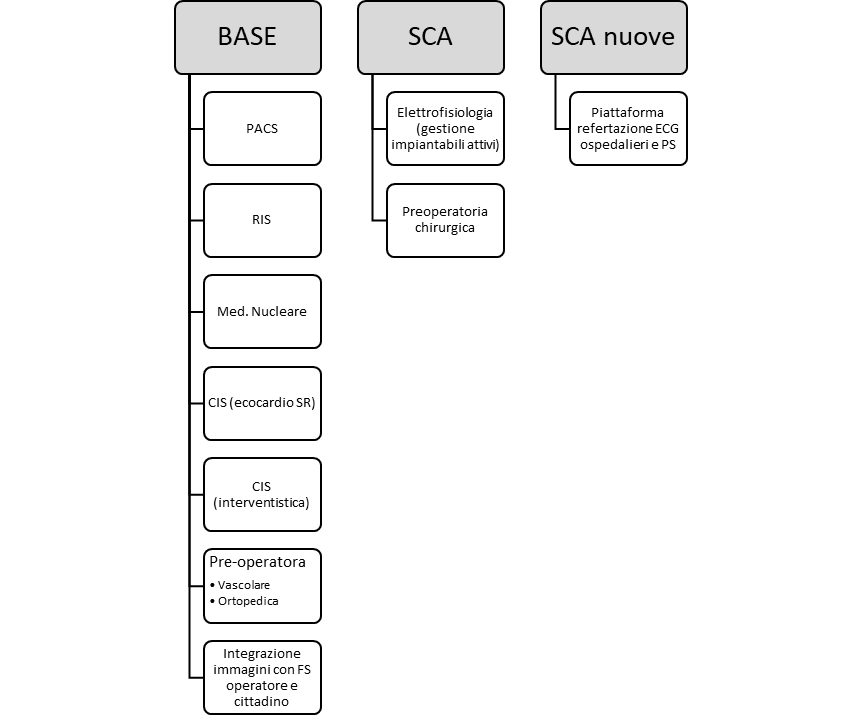 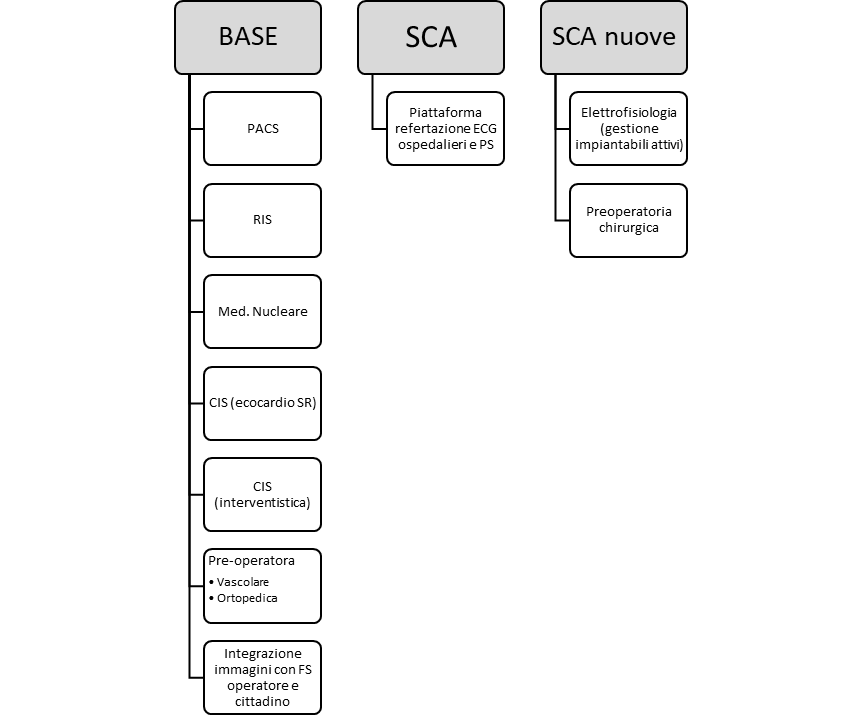 ProdottoSintesi esemplificativa delle funzionalità richiesteBASESCASCA NuoveHermesElaborazione quantitativa dei dati/immagini di Medicina Nucleare100Estensa RadioElaborazione quantitativa dei dati/immagini di Medicina Nucleare1890Gestione laboratorio emodinamica - CathlabAcquisizione dei dati da angiografo/poligrafoRefertazione sia della procedura interventistica che diagnosticaGestione del magazzino in maniera integrata con la refertazione320Estensa CardioSpecializzazione con strumenti di misura e di elaborazione delle immagini cardiologiche390Acquisizione e rielaborazione delle misure acquisite dalle modalità USRecupero delle misure inviate via DICOM SR dagli ecocardiografiRielaborazione delle misure, modifica, statistica, confrontoGestione delle misure custom configurate sugli ecocardiografiPassaggio in integrazione alla cartella cardiologica delle misure risultati (Cardionet)390Terarecon Analisi vascolareValutazione calcio coronaricoPerfusione cerebrale TAC e RMAnalisi funzionale cardio TCAnalisi e monitoraggio polmonare con identificazione automatica lesioniSottrazione TEC/CTAFiltro iGentleAnalisi dentariaNavigazione virtuale colon e identificazione lesioniFusione studi TC/RM/PET/SPECTAnalisi mammella RM1590Orthoview (preoperatorio)Pianificazione preoperatoria ortopedica:Individuazione protesi corretta dal catalogoSimulazione dell’applicazioneSimulazione della riduzione di frattura130Server PACS Image Manager/ArchiveArchiviazione di ogni classe DICOMApplicazione profilo IOCMApplicazione della modifica dato imaging alla riconciliazione dello studio fuori flusso alla corretta prestazioneAutorouting verso destinazioni multipleQIDO-RS e WADO-RS compatibili con IHE MobileAccessToImaging,Implementazione SWF.v2, EBIW, ATNADistribuite per ogni Azienda secondo l’architettura in allegato AServer Estensa Cardio…Distribuite per ogni Azienda secondo l’architettura in allegato AServer Estensa…Distribuite per ogni Azienda secondo l’architettura in allegato AServer PACS scientificoPossibilità di esportazione in DICOM e JPEG di immagini, video o studio anonimizzatiDistribuite per ogni Azienda secondo l’architettura in allegato AServer Estensa WebDistribuzione ai reparti con 3D e collaborazioneDistribuite per ogni Azienda secondo l’architettura in allegato AServer per controllo qualità monitor medicaliApplicazione software in grado di verificare l’operatività dei display in manutenzione, eseguire l’inventario, alcuni test e valutare l’invecchiamento dei singoli deviceDistribuite per ogni Azienda secondo l’architettura in allegato AEstensa webper FSE OperatoreAccesso alle immagini dei repository aziendali dall’istanza di FSE Operatore regionale, da fruirsi sull’applicazione in uso dal professionista (Diagnostica piuttosto che di riferimento)10Licenza server Suite Estensa Portalper FSE CittadinoDistribuzione CD Paziente online10Gestione laboratorio Elettrofisiologia - EPLabRefertazione dei controlli e delle procedure di impiantabili attivi in elettrofisiologiaIntegrazione diretta con i programmatori per lo scarico di dati di targa, di funzionamento e eventi allarmiIntegrazione diretta con le piattaforme dei produttori per l’esecuzione dei controlli remoti in base ai o scarico di dati di targa, di funzionamento e eventi allarmi06(ASUGI)6(ASUFC-ASFO-ASUGI)Gestione ECG -Refertazione tracciati vendor neutral inviati al sistema in DICOM/FDA XMLPossibilità di modifica delle misure e interpretazioni inviate dagli elettrocardiografiIntegrazione al referto degli allegati eventualmente inviati da sistemi di prove da sforzo e holterRicezione dei tracciati dai sistemi ECG di ambulanza per visualizzazione/ripetizione allarmi o successiva refertazione e incluse in storia paziente01 (ASUGI)1 (ASFO)3(ASUFC-BURLO)Gestione magazzino Radiologia InterventisticaGestione del magazzino integrata con la refertazione radiologica della procedura03(ASUGI)Preoperatoria chirurgica 3Dpianificazione preoperatoria chirurgica01(ASUFC)Tomtec_Image_Arena_v5 a licenza flottanteTomtec_Image_Arena_v5 - 4D Cardio-View - 4D RV-Function - 4D MV-Assessment- 4D LV-Analysis - 2D CPA MR – Auto Strain – Auto LV05(ASUGI)7(ASUFC-ASFO)RimageSistema di masterizzazione CD Paziente016(ASUGI)Estensa in versione Operating RoomApertura del viewer tramite il sistema di gestione integrato di sala operatoria023(ASUGI)11(ASFO)Gestione imaging 3D - 3MensioFunzionalità di gestione 3D vascolareFunzionalità di pianificazione preoperatoria vascolareIndividuazione dello stent dal catalogoSimulazione dell’applicazioneRendicontazione3D MIP/MPR lineare e curva con 3D e segmentazione integrata con il viewer PACS base150 (3D MPR/MIP ASFO-ASUFC-CRO-BURLO)1 (3D vasc. ASUGI)1 (protesi vasc. ASUGI)Tipologia di servizioBranca di funzionalitàCosto unitario per prestazione(in €)Volume prestazioni annueValore economico(in €)Fornitura e manutenzione delle componenti SW/HW e assistenza on-sitePACS nelle componenti server computazionali e di archiviazione e relative soluzioni di BCWorkstation di refertazionePostazioni di visualizzazione di S.O.Conduzione ed estensione di funzioni già attiveElettrofisiologiaConduzione ed estensione di funzioni già attiveEmodinamicaConduzione ed estensione di funzioni già attiveGestione ECGConduzione ed estensione di funzioni già attivePianificazione VascolareConduzione ed estensione di funzioni già attivePianificazione OrtopedicaConduzione ed estensione di funzioni già attiveEcocardiografia 3D (Tomtec)Conduzione ed estensione di funzioni già attiveElaborazioni 3D di immagini radiologiche (Terarecon)Conduzione ed estensione di funzioni già attiveSoluzioni di pianificazione di interventi chirurgiciEspansione di nuove funzionalità e relativa conduzioneRISEspansione di nuove funzionalità e relativa conduzioneVerticale dedicato all’ecocardiografiaEspansione di nuove funzionalità e relativa conduzioneVerticale dedicato all’Ostetricia e ginecologiaEspansione di nuove funzionalità e relativa conduzioneVerticale dedicato alla Medicina Nucleare